HGGSP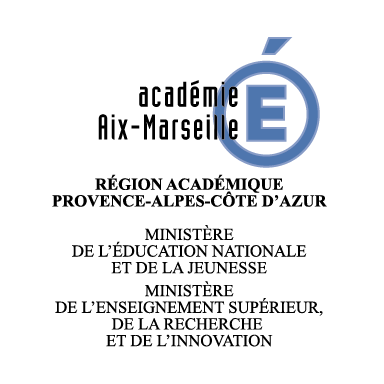 Fiche de liaison pour préparer la rentrée 2020LYCÉE : Niveau : Première, HGGSP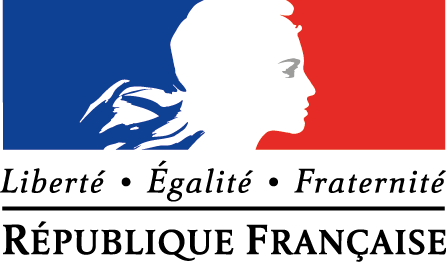 Nom de l’enseignant-e :Classe (2019-20) : Cochez la case correspondante.Cochez la case correspondante.Cochez la case correspondante.Complétez ces deux colonnes avec les notions et repères abordés au cours des chapitres.Complétez ces deux colonnes avec les notions et repères abordés au cours des chapitres.Chapitres du programme(préciser si tous les axes et objet de travail conclusif ont été menés)traité avant le confinementtraité en continuité pédagogiquetraité lors de la reprise post-confinement (si tel est le cas)Notions principales travailléesRepères clés construitsIntroductionTH1 : comprendre un régime politique : la démocratieTH2 : analyser les dynamiques des puissances internationalesTH3 : étudier les divisions du monde : les frontièresTH4 : s’informer : un regard critique sur les sources et modes de communicationTH5 : analyser les relations entre États et religionsCochez la case correspondanteCochez la case correspondanteCochez la case correspondanteles modalités de travail choisies pour construire les compétences (travail collaboratif, groupes hétérogènes, questions sur documents, consignes ouvertes, QCM, etc.)le niveau de maîtrise visé pour chaque compétence en fonction des items travaillésCompétences du programme(Spécifique HGGSP-plus générales)Avant le confinementEn continuité pédagogiqueLors de la reprise post-confinementles modalités de travail choisies pour construire les compétences (travail collaboratif, groupes hétérogènes, questions sur documents, consignes ouvertes, QCM, etc.)le niveau de maîtrise visé pour chaque compétence en fonction des items travaillés(HGGSP) Analyser, interroger, adapter une démarche réflexiveEXEMPLE :J’attends des élèves en fin de Première qu’ils soient en capacité de restituer et d’analyser leur démarche de travail (narration de recherche), d’en identifier les points forts et les éléments à approfondir(HGGSP) Se documenter(HGGSP) Travailler de façon autonomeEXEMPLE :J’attends des élèves en fin de Première qu’ils soient capables, seuls ou en demandant de l’aide, de faire des recherches sur un thème, d’en communiquer les résultats (HGGSP) S’exprimer à l’oralUtiliser le numérique Pratiquer différents langagesMobiliser des connaissances, des notions, un vocabulaire spécifiqueCoopérer et mutualiser